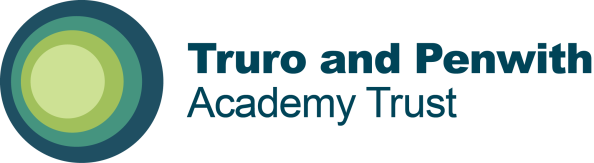 ‘The Trust that Schools want to join’ Ofsted 2019‘Headteachers feel supported and empowered’ Ofsted 2019Kehelland SchoolHEADTEACHER (with 0.2fte teaching commitment)Salary L 7 - 13From April 2022 Full Time, PermanentThe Local Governing Board of Kehelland School, together with Truro and Penwith Academy Trust, are seeking to appoint a dynamic and committed Headteacher with senior leadership experience who will share their vision and values to lead the school from April 2022. Applicants must demonstrate a significant contribution to primary school improvement and an enthusiasm to embrace the opportunities of leading this vibrant and happy school with a strong community identity. With a child-centered approach, the successful candidate will provide a creative, inclusive and challenging curriculum which inspires and motivates children and supports high quality teaching and learning.  To discuss this position please contact Chris Gould, Director of Education on cgould@tpacademytrust.org.  To arrange a visit to the school, please contact the School Secretary on 01209 713928.Application packs can be downloaded from http://www.tpacademytrust.org/ or from the school website. Closing Date: 18 January 2022 Interviews likely to be held on 3 February 2022.Please return all applications to: Harriet Andrew Director of HR by email to harrieta@tpacademytrust.org.Truro and Penwith Academy Trust are committed to safeguarding and promoting the welfare of children and young people and expects all of our staff and volunteers to share this commitment.  Applicants must be willing to undergo child protection screening and employment checks, including enhanced DBS clearance and full reference checks with previous employers.